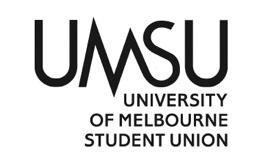 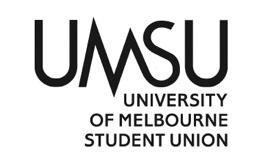 Meeting open at 1:06pm Procedural MattersElection of ChairMotion 1: That Shanysa McConville be elected Chair
Mover: Shanysa McConville 
Seconder: Britt Henderson 
CARRIEDAcknowledgement of Indigenous CustodiansSo acknowledged. AttendanceShanysa McConville Y
Brittney Henderson Y
Brittney Andrews Y
Lauren Scott Y
Kiara Davies Y
Nathan Hucker YLilli Ryan NApologiesProxies MembershipAdoption of AgendaMover: Shanysa McConville (Chair)
CARRIEDConfirmation of Previous MinutesYesMatters Arising from the MinutesNilConflicts of Interest DeclarationNilOperational BusinessOffice Bearer changesShanysa noted that Hope Kuchel is no longer an UMSU Office Bearer. Luckily, she was able to help with designs and planning before her departure so a lot of the events and material have been organised already.UMSU Indigenous budgetAt the last Students’ Council meeting our entire budget proposal was approved! So we are new free to start spending money for relevant projects. Shanysa reminded members that this budget is only for semester 1, and that a new proposal will need to be developed for semester 2.Under Bunjil Volume 8Finally printed and is being delivered to Union House on Thursday the 25th of Feb. If the Murrup Barak BBQ goes ahead in on the Tuesday in week 1, they will be distributed there. Stacks will also be made available in Union House, Murrup Barak and the Wilin Centre. MerchandiseAfter a lot of discussion with the Design team the Indigenous department has decided to order a collection of water bottles, notebooks and power banks to give away to students. The design (by Hope Kuchel) has been finalised with BlueGum and after reviewing a few quotes, it was decided that 100 quantities of each item would suffice. These will be ordered asap and delivered to campus. We expect a 2/3-week turnaround time. Semester 1 events planAfter consultation with Murrup Barak Shanysa has locked in the UMSU Indigenous social events for sem 1. These include:Week 2: Welcome back pub night at the Clyde Week 4: Under Bunjil drop-in session (online) and Collectives startWeek 5: Pottery classWeek 7: Book swapWeek 8: Collectives Week 10: TriviaWeek 11/12: CollectivesCollectivesElectronic sign-up sheets have been generated for each of the three collectives (Queer, Blak and Weaving). Students will be put into a facebook group and email chain at the start of week 4 when applications close, and the first catch-up for each group will occur later in that week and run once a month thereafter. Grants$2,000 is set aside for the entire grants budget line. The money will be pooled in one big group and distributed to each of the four grants as the committee sees fit. Applicants names will only be viewed by Shanysa while the committee will get to discuss the rest of the application and approve funds. The grants include emergency support, arts, sports, and entrepreneurial. By-Election After discussing how to go about filling the remaining seats on this committee with Ciara (UMSU Gen Sec), she informed Shanysa that a by-election will be organised by Goldie for Semester 1. All members will need to nominate themselves again, as will any new students who are interested in joining. Once a date has been finalised Shanysa will direct the committee on how to go about applying for a seat once again. Motions on NoticeUnder BunjilLast year we passed funds from the 2020 budget to pay for Under Bunjil Volume 8. As we only finalised the edition with the printers in early February and have decided to add foil to the cover, we require additional funds to pay the outstanding invoice. Motion: To approve up to $2,101 from the Under Bunjil budget line to pay the last Printgraphics invoice for the production of Under Bunjil Volume 8.Mover: Shanysa McConvilleSeconder: Lauren ScottCARRIEDBlueGum Merchandise We have been working with the UMSU Design team to source a number of items we can give away to students at the start of the semester. Rather than purchase tote bags which have been done in the past, we decided to look at eco-friendly water bottles, notebooks and power banks. After reviewing a few quotes, we decided that 100 quantities of each item will be the best option. These will be distributed in Murrup Barak and the Wilin Centre.Motion: To approve up to $3,300 from the Social Projects budget line for the purchase of UMSU Indigenous branded merchandise.Mover: Shanysa McConvilleSeconder: Brittney HendersonCARRIEDOfficeworksIn addition to the BlueGum merchandise, we want to purchase a combination of other essential stationery for students (including pens, pencils, highlighters and sticky notes).Motion: To approve up to $200 from the Stationery and Postage budget line to purchase stationery.Mover: Shanysa McConvilleSeconder: Kiara DaviesCARRIEDThe ClydeTo ensure students get plenty of opportunities to socialise and meet mob from other year levels, we are hosting a welcome back event at The Clyde. We have booked the rooftop area for Wednesday the 10th of March (Week 2) and will purchase a selection of platters (vego and vegan options will be available) and leave a tab on the bar.Motion: To approve up to $1,200 from the Social Projects budget line to pay for food and a bar tab at the UMSU Indigenous welcome back event at The Clyde. Mover: Shanysa McConvilleSeconder: Lauren ScottCARRIED Weaving KitsDue to the success of last year’s Yarn n’ Weave session, we decided to implement a permanent weaving collective. The group will meet once a month to catch-up, relax and weave together. Funds are required to purchase raffia and needles for the entire group from The Raffia Connection.Motion: To approve up to $1,100 from the Collectives budget line to pay for weaving materials (inc. postage). Mover: Shanysa McConvilleSeconder: Brittney HendersonCARRIEDEmergency Support Grant Gift CardsTo ensure students who apply for the Emergency Support Grant are supported straight away, we need to have funds available as soon as applications open in Week 1 so Coles/Myer gift cards can be purchased as required. Motion: To approve up to $500 from the Support Grants budget line to pay for gift cards.Mover: Shanysa McConvilleSeconder: Lauren Scott CARRIED  	       6.7 Crockd Following the welcome back event at The Clyde, we hope to run another in-person event outdoors on campus in Week 4. These funds will be used to purchase individual pottery kits from Crockd for students to make anything from pots and ornaments to bowls and mugs. Students will have the opportunity to leave their creations to air dry, or we can take them all to a local kiln to have them fired for an additional cost (this allows them to be used for eating and as pot planters). Should COVID-19 restrictions change and limit access on campus, the event can be run online.Motion: To pass up to $1,100 from the Social Projects budget line to purchase pottery packages (inc. postage). Mover: Shanysa McConvilleSeconder: Brittney HendersonCARRIEDOther Business7.1 Meetings Semester 1The committee will continue to meet online as some members are still interstate. A whenisgood will be sent out so we can find a time that suits to the whole committee now that everyone has their timetables.7.2 Extended ProgramBrittney Henderson said that Ciara had asked her some questions about the Extended programs and the compulsory subjects she wasn’t sure how to answer. Shanysa will contact her instead to try and answer her questions.Next MeetingWeek 2Close Meeting closed 1:48pm